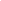 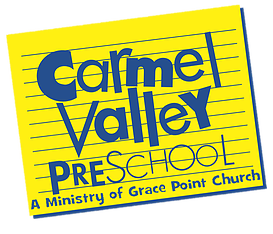 Theme: Let it Fall Language Arts: Fall Colors, writing, sight words & MathChristian Value:Book of ExodusTeacher: Ms.  Renee             	Date: 9/21-25  2020MON 9/21TUES  9/22WED 9/23THUR 9/24FRI. 9/25Remote LearningArt ProjectsColor the leavesOpen ArtWater color paintingOpen ArtPainting with fall colorsMusicThe Learning ctr.The Learning CtrThe Learning Ctr.The Learning CtrBiblical musicMath/Science or   Language ArtsSequenceAutumn colorsRead: On the FarmFall weather activiesRead: Pumpkin countdownLetter ReviewFall leavesChristian Value LessonBook of ExodusBook of ExodusBook of ExodusBook of ExodusBible reviewOutdoorsRecess  RecessRecessRecessRecess 